Beschriftungsvorlage Tischnamensschilderr 180x 61 mm - Dach-Form - ab Word 2003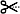 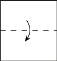 